IF-6400X电话扩展模块介绍扩展电话模块支持3组中心电话号码报警、8组用户号码报警、1组布防号码上报、1组撤防号码上报。1、接线说明将电话外线水晶头插到标有“外线”的插口上，将用户电话插到标有“电话”的插口上。在报警时，报警主机会使用该电话线，同时切断用户电话。2、号码设置1) 号码最多可以设置16位。2) 如果只有接警中心，不需要报警给用户，只需要设置中心号码，其他用户号码请清除。3) 如果没有接警中心，请清除所有中心号码。4) 如果没有撤布防中心，请清除所有撤布防中心号3、通过电话远程撤布防 1) 使用该项功能，请设置振玲次数1-9，表示主机在接收到这么多次振玲后提机进入电话撤布防过程，一般情况，为了尽量不影响用户接听电话，建议振玲次数设置在5次以上。2) 电话撤布防过程：多次振玲报警主机提机1秒钟“嘟…”提示音提示音结束后输入4位安装密码按下“*”或者“#”进行布撤防密码正确布撤防成功（若密码错误，3声错误提示）4、用户电话报警1) 报警信息：防区报警、紧急求助、主机被撬。2) 报警过程：拨打用户电话或手机 用户接听 会有“语音报警声音”的报警提示音 用户按电话的“#”键（此时可以快速地多按几次，直到报警主机挂机为止） 警主机挂机，报警结束。如果用户没有接听或者接听 后没有按“#”键确认，报警主机30秒后会拨打下一个用户电话，直到有人接听后确认为止。5、与接警中心连接使用 1) 报警信息：防区报警、紧急求助、主机被拆除以及拆除恢复、交流断电、直流欠压、防区报警恢复正常（可以编程选择是否上报）、报警主机撤布防信息（可以编程选择是否上报）、报警主机设备在线信息（可以编程选择是否上报以及定期上报的时间间隔）。2）报警格式为 Contact ID(简称CID)协议，可以与安定宝以及支持CID协议的中心连接使用。在使用之前，必须从中心管理员处拿到该报警主机的ID号，然后编程（请参考编程列表中的功能码为7的“接警中心账户”）。                3) 报警过程：拨打中心号码 中心提机 中心送握手信号主机送报警信息 中心正确接收到报警信息后发送应答信号主机接收到应答信号后挂机，报警结束。如果此时中心占线或故障，报警主机会再次拨打中心号码，最多尝试30次，如果都不成功，报警主机会取消当前报警，不再拨打中心号码。  4) 如果设置了布撤防上报中心的电话号码，一旦由撤防到布防或由布防到撤防，会自动拨打该号码，拨完后等待布撤防上报中心的等待时间结束，自动挂机。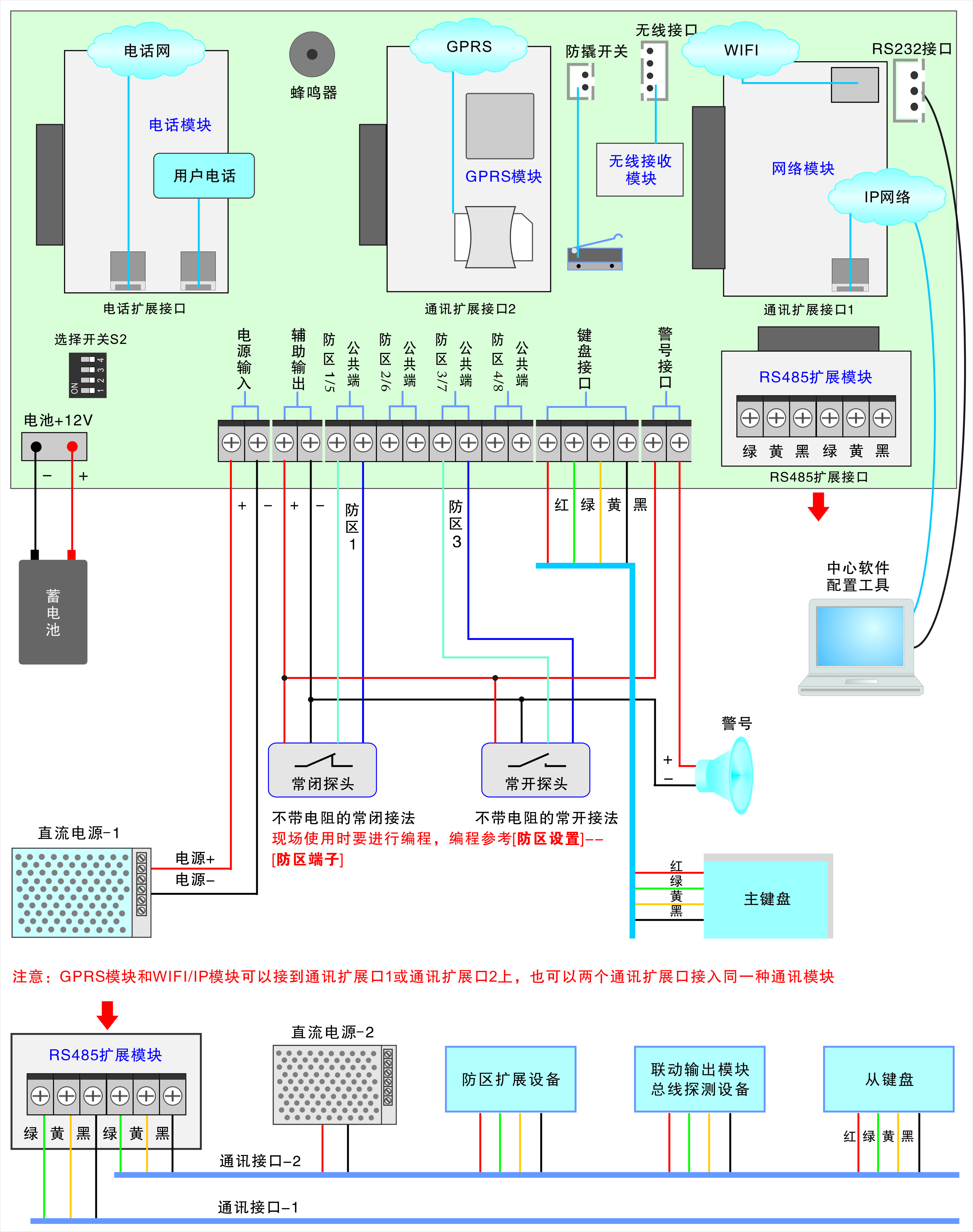 